Leverantörsintyg nivå medelPLATS FÖR PRODUKTBILDM1M2M3M4M5M6M7M8M9M10M11M12M13M14M15M16M17M18M19M20M21M22M23M24M25M26M27M28M29SIGNERINGHärmed intygas att  uppfyller krav på offererad produkt enligt detta leverantörsintyg.Ramavtalsleverantör:Tillverkare:Typfall nr:Produktnamn och/eller artikelnummer:Anbudsområde:Undantag: Små enkla komponenter som kardborreband, små blixtlås, tygstroppar, möbeltassar och liknande. Undantaget gäller inte detaljer tillverkade i PVC.TräFinns dokumentation som styrker att kravet uppfylls?NEJ NEJ JA Ej tillämpligt   Namn och datum på verifikat:Namn och datum på verifikat:Finns dokumentation som styrker att kravet uppfylls?NEJ JA Ej tillämpligt   Ej tillämpligt   Namn och/eller nummer på intyg/licens:Namn och/eller nummer på intyg/licens:Namn och/eller nummer på intyg/licens:Namn och/eller nummer på intyg/licens:Namn och/eller nummer på tredjepartscertifiering:Namn och/eller nummer på tredjepartscertifiering:Namn och/eller nummer på tredjepartscertifiering:Namn och/eller nummer på tredjepartscertifiering:Namn och/eller nummer på teknisk dokumentation:Namn och/eller nummer på teknisk dokumentation:Namn och/eller nummer på teknisk dokumentation:Namn och/eller nummer på teknisk dokumentation:MetallFinns dokumentation som styrker att kravet uppfylls?NEJ NEJ JA Ej tillämpligt   Beskriv hur kravet uppfylls:Beskriv hur kravet uppfylls:Textil, skinn & läderFinns dokumentation som styrker att kravet uppfylls?NEJ NEJ JA Ej tillämpligt    Namn och datum på verifikat: Namn och datum på verifikat:Finns dokumentation som styrker att kravet uppfylls?NEJ JA JA Ej tillämpligt   Namn och/eller nummer på intyg/licens:Namn och/eller nummer på intyg/licens:Namn och/eller nummer på intyg/licens:Namn och/eller nummer på tredjepartscertifiering:Namn och/eller nummer på tredjepartscertifiering:Namn och/eller nummer på tredjepartscertifiering:Namn och/eller nummer på teknisk dokumentation:Namn och/eller nummer på teknisk dokumentation:Namn och/eller nummer på teknisk dokumentation:Finns dokumentation som styrker att kravet uppfylls?NEJ JA JA Ej tillämpligt   Namn och/eller nummer på intyg/licens:Namn och/eller nummer på intyg/licens:Namn och/eller nummer på intyg/licens:Namn och/eller nummer på tredjepartscertifiering:Namn och/eller nummer på tredjepartscertifiering:Namn och/eller nummer på tredjepartscertifiering:Namn och/eller nummer på teknisk dokumentation:Namn och/eller nummer på teknisk dokumentation:Namn och/eller nummer på teknisk dokumentation:Finns dokumentation som styrker att kravet uppfylls?NEJ JA JA Ej tillämpligt   Namn och/eller nummer på teknisk dokumentation:Namn och/eller nummer på teknisk dokumentation:Namn och/eller nummer på teknisk dokumentation:Finns dokumentation som styrker att kravet uppfylls?NEJ JA JA Ej tillämpligt   Namn och/eller nummer på intyg/licens:Namn och/eller nummer på intyg/licens:Namn och/eller nummer på intyg/licens:Namn och/eller nummer på tredjepartscertifiering:Namn och/eller nummer på tredjepartscertifiering:Namn och/eller nummer på tredjepartscertifiering:Namn och/eller nummer på teknisk dokumentation:Namn och/eller nummer på teknisk dokumentation:Namn och/eller nummer på teknisk dokumentation:Finns dokumentation som styrker att kravet uppfylls?NEJ JA Ej tillämpligt   Ej tillämpligt   Namn och/eller nummer på intyg/licens:Namn och/eller nummer på intyg/licens:Namn och/eller nummer på intyg/licens:Namn och/eller nummer på intyg/licens:Namn och/eller nummer på tredjepartscertifiering:Namn och/eller nummer på tredjepartscertifiering:Namn och/eller nummer på tredjepartscertifiering:Namn och/eller nummer på tredjepartscertifiering:Namn och/eller nummer på teknisk dokumentation:Namn och/eller nummer på teknisk dokumentation:Namn och/eller nummer på teknisk dokumentation:Namn och/eller nummer på teknisk dokumentation:Finns dokumentation som styrker att kravet uppfylls?NEJ NEJ JA Ej tillämpligt   Namn och/eller nummer på intyg/licens:Namn och/eller nummer på intyg/licens:Namn och/eller nummer på tredjepartscertifiering:Namn och/eller nummer på tredjepartscertifiering:Namn och/eller nummer på teknisk dokumentation:Namn och/eller nummer på teknisk dokumentation:Finns dokumentation som styrker att kravet uppfylls?NEJ NEJ JA Ej tillämpligt   Namn och/eller nummer på teknisk dokumentation:Namn och/eller nummer på teknisk dokumentation:Plast & gummiFinns dokumentation som styrker att kravet uppfylls?NEJ NEJ JA Ej tillämpligt   Namn och datum på verifikat:Namn och datum på verifikat:Finns dokumentation som styrker att kravet uppfylls?NEJ NEJ JA Ej tillämpligt   Namn och/eller nummer på intyg/licens:Namn och/eller nummer på intyg/licens:Namn och/eller nummer på tredjepartscertifiering:Namn och/eller nummer på tredjepartscertifiering:Namn och/eller nummer på teknisk dokumentation:Namn och/eller nummer på teknisk dokumentation:Finns dokumentation som styrker att kravet uppfylls?NEJ NEJ JA Ej tillämpligt   Namn och/eller nummer på intyg/licens:Namn och/eller nummer på intyg/licens:Namn och/eller nummer på tredjepartscertifiering:Namn och/eller nummer på tredjepartscertifiering:Namn och/eller nummer på teknisk dokumentation:Namn och/eller nummer på teknisk dokumentation:Finns dokumentation som styrker att kravet uppfylls?NEJ NEJ JA Ej tillämpligt   Namn och/eller nummer på teknisk dokumentation:Namn och/eller nummer på teknisk dokumentation:Finns dokumentation som styrker att kravet uppfylls?NEJ NEJ JA Ej tillämpligt   Namn och/eller nummer på intyg/licens:Namn och/eller nummer på intyg/licens:Namn och/eller nummer på tredjepartscertifiering:Namn och/eller nummer på tredjepartscertifiering:Namn och/eller nummer på teknisk dokumentation:Namn och/eller nummer på teknisk dokumentation:Finns dokumentation som styrker att kravet uppfylls?NEJ NEJ JA Ej tillämpligt   Beskriv hur kravet uppfylls:Beskriv hur kravet uppfylls:Namn och datum på verifikat:Namn och datum på verifikat:StoppningFinns dokumentation som styrker att kravet uppfylls?NEJ NEJ JA Ej tillämpligt   Namn och datum på verifikat:Namn och datum på verifikat:Finns dokumentation som styrker att kravet uppfylls?NEJ NEJ JA Ej tillämpligt   Namn och/eller nummer på intyg/licens:Namn och/eller nummer på intyg/licens:Namn och/eller nummer på tredjepartscertifiering:Namn och/eller nummer på tredjepartscertifiering:Namn och/eller nummer på teknisk dokumentation:Namn och/eller nummer på teknisk dokumentation:Finns dokumentation som styrker att kravet uppfylls?NEJ NEJ JA Ej tillämpligt   Namn och/eller nummer på intyg/licens:Namn och/eller nummer på intyg/licens:Namn och/eller nummer på tredjepartscertifiering:Namn och/eller nummer på tredjepartscertifiering:Namn och/eller nummer på teknisk dokumentation:Namn och/eller nummer på teknisk dokumentation:Ytbehandling av trä och plast o metallSmå delar (< 5 vikt% av möbeln) som t ex skruv, spik, gångjärn, beslag och häftklammer, undantags från krav M23Små delar (< 5 vikt% av möbeln) som t ex skruv, spik, gångjärn, beslag och häftklammer, undantags från krav M23Finns dokumentation som styrker att kravet uppfylls?NEJ NEJ JA Ej tillämpligt   Namn och/eller nummer på intyg/licens:Namn och/eller nummer på intyg/licens:Namn och/eller nummer på tredjepartscertifiering:Namn och/eller nummer på tredjepartscertifiering:Namn och/eller nummer på teknisk dokumentation:Namn och/eller nummer på teknisk dokumentation:Finns dokumentation som styrker att kravet uppfylls?NEJ NEJ JA Ej tillämpligt   Namn och datum på verifikat:Namn och datum på verifikat:Finns dokumentation som styrker att kravet uppfylls?NEJ NEJ JA Ej tillämpligt   Namn och/eller nummer på intyg/licens:Namn och/eller nummer på intyg/licens:Namn och/eller nummer på tredjepartscertifiering:Namn och/eller nummer på tredjepartscertifiering:Namn och/eller nummer på teknisk dokumentation:Namn och/eller nummer på teknisk dokumentation:LimFinns dokumentation som styrker att kravet uppfylls?NEJ NEJ JA Ej tillämpligt   Namn och datum på verifikat:Namn och datum på verifikat:Finns dokumentation som styrker att kravet uppfylls?NEJ NEJ JA Ej tillämpligt   Namn och/eller nummer på intyg/licens:Namn och/eller nummer på intyg/licens:Namn och/eller nummer på tredjepartscertifiering:Namn och/eller nummer på tredjepartscertifiering:Namn och/eller nummer på teknisk dokumentation:Namn och/eller nummer på teknisk dokumentation:Namn på tillverkare (företag)Namn på ramavtalsleverantör (företag)OrtOrtDatum DatumUnderskrift av behörig representant, tillverkareUnderskrift av behörig representant, ramavtalsleverantörNamnförtydligandeNamnförtydligande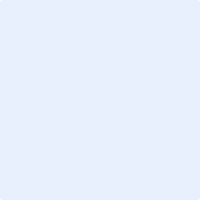 